Bottom of FormDescribe any scenario-specific moulage on the diagram below: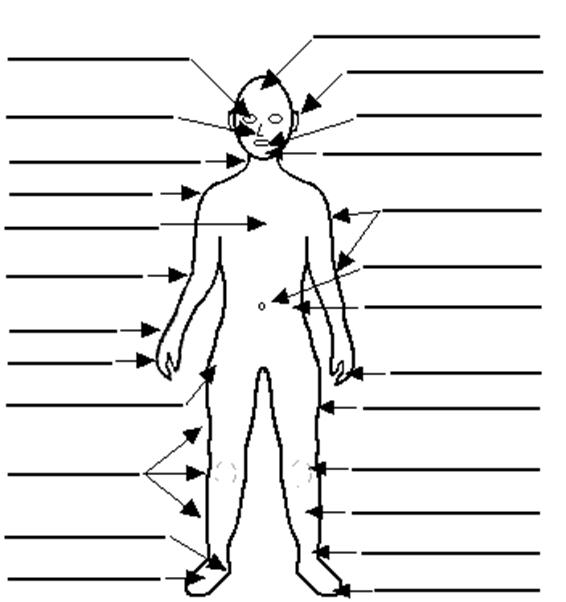 LABSWBC	14.5Hb	156Plt	506Na	145K	3.1Cl	102CO2	20BUN	13Cr	108ABGpH	7.12pO2	52pCO2	68HCO3	22CK	205TnI	<0.010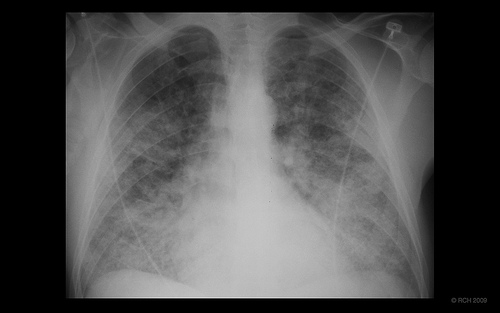 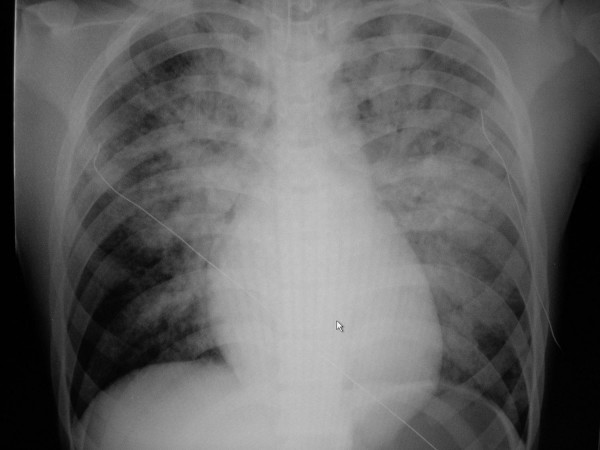 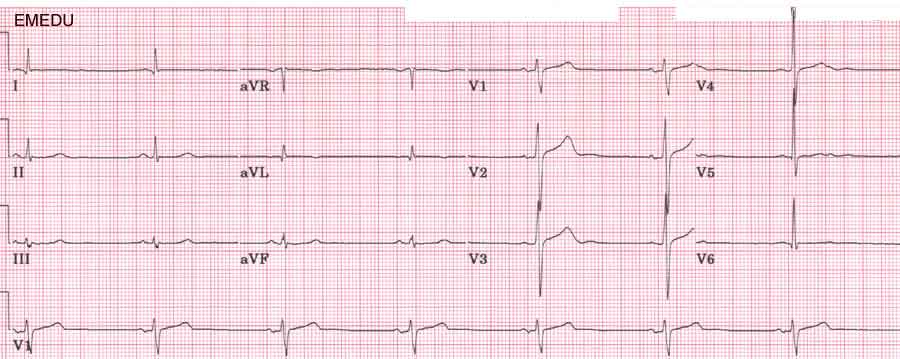 Top of FormQueen’s University Simulation Scenario TemplateTop of FormQueen’s University Simulation Scenario TemplateTop of FormQueen’s University Simulation Scenario TemplateTop of FormQueen’s University Simulation Scenario TemplateTop of FormQueen’s University Simulation Scenario TemplateTop of FormQueen’s University Simulation Scenario TemplateTop of FormQueen’s University Simulation Scenario TemplateCourse:SR Resus RoundsSR Resus RoundsSR Resus RoundsSR Resus RoundsSR Resus RoundsSR Resus RoundsCase Title:OrganophosphatesOrganophosphatesOrganophosphatesOrganophosphatesOrganophosphatesOrganophosphatesBrief Case DescriptionBrief Case DescriptionBrief Case DescriptionBrief Case DescriptionBrief Case DescriptionBrief Case DescriptionBrief Case Description52 year old man attempts suicide by ingesting 4 x 250mL bottles of Malathion 50% insecticide.  Malathion is an organophosphate insecticide that can be purchased at local gardening centres.  The patient demonstrates a cholinergic toxidrome and requires LARGE doses of atropine for reversal.  2PAM is also antidotal.52 year old man attempts suicide by ingesting 4 x 250mL bottles of Malathion 50% insecticide.  Malathion is an organophosphate insecticide that can be purchased at local gardening centres.  The patient demonstrates a cholinergic toxidrome and requires LARGE doses of atropine for reversal.  2PAM is also antidotal.52 year old man attempts suicide by ingesting 4 x 250mL bottles of Malathion 50% insecticide.  Malathion is an organophosphate insecticide that can be purchased at local gardening centres.  The patient demonstrates a cholinergic toxidrome and requires LARGE doses of atropine for reversal.  2PAM is also antidotal.52 year old man attempts suicide by ingesting 4 x 250mL bottles of Malathion 50% insecticide.  Malathion is an organophosphate insecticide that can be purchased at local gardening centres.  The patient demonstrates a cholinergic toxidrome and requires LARGE doses of atropine for reversal.  2PAM is also antidotal.52 year old man attempts suicide by ingesting 4 x 250mL bottles of Malathion 50% insecticide.  Malathion is an organophosphate insecticide that can be purchased at local gardening centres.  The patient demonstrates a cholinergic toxidrome and requires LARGE doses of atropine for reversal.  2PAM is also antidotal.52 year old man attempts suicide by ingesting 4 x 250mL bottles of Malathion 50% insecticide.  Malathion is an organophosphate insecticide that can be purchased at local gardening centres.  The patient demonstrates a cholinergic toxidrome and requires LARGE doses of atropine for reversal.  2PAM is also antidotal.52 year old man attempts suicide by ingesting 4 x 250mL bottles of Malathion 50% insecticide.  Malathion is an organophosphate insecticide that can be purchased at local gardening centres.  The patient demonstrates a cholinergic toxidrome and requires LARGE doses of atropine for reversal.  2PAM is also antidotal.Searchable Keywords:Searchable Keywords:Searchable Keywords:Searchable Keywords:Searchable Keywords:Searchable Keywords:Searchable Keywords:OrganophoosphateToxicologyCholinergic toxidromeOrganophoosphateToxicologyCholinergic toxidromeOrganophoosphateToxicologyCholinergic toxidromeOrganophoosphateToxicologyCholinergic toxidromeOrganophoosphateToxicologyCholinergic toxidromeOrganophoosphateToxicologyCholinergic toxidromeOrganophoosphateToxicologyCholinergic toxidromeTarget Audience:FRCP SR ResidentsFRCP SR ResidentsFRCP SR ResidentsFRCP SR ResidentsFRCP SR ResidentsFRCP SR ResidentsNumber of Participants:555555CanMeds Roles :Medical ExpertManagerScholarCanMeds Roles :CommunicatorCollaboratorProfessionalCanMeds Roles :Health AdvocateObjectives:KnowledgeUnderstand the pahotphysiology of organophosphate poisoningsRecognize that the dose of atropine required to treat these patients usually exceeds hospital resourcesUnderstand the pahotphysiology of organophosphate poisoningsRecognize that the dose of atropine required to treat these patients usually exceeds hospital resourcesUnderstand the pahotphysiology of organophosphate poisoningsRecognize that the dose of atropine required to treat these patients usually exceeds hospital resourcesUnderstand the pahotphysiology of organophosphate poisoningsRecognize that the dose of atropine required to treat these patients usually exceeds hospital resourcesUnderstand the pahotphysiology of organophosphate poisoningsRecognize that the dose of atropine required to treat these patients usually exceeds hospital resourcesUnderstand the pahotphysiology of organophosphate poisoningsRecognize that the dose of atropine required to treat these patients usually exceeds hospital resourcesSkillsAtropine delivery with doubling dosesAtropine delivery with doubling dosesAtropine delivery with doubling dosesAtropine delivery with doubling dosesAtropine delivery with doubling dosesAtropine delivery with doubling dosesBehaviourRecognize the need for decontamination on sceneStaff protectionRecognize the need for decontamination on sceneStaff protectionRecognize the need for decontamination on sceneStaff protectionRecognize the need for decontamination on sceneStaff protectionRecognize the need for decontamination on sceneStaff protectionRecognize the need for decontamination on sceneStaff protectionStem: Detailed description of exerciseStem: Detailed description of exercise52 y/o male attempts suicide approximately 30 minutes before presentation by consuming 4x250mL of 50% Malathion insecticide (2x LD50 dose).  He presents with a cholinergic toxidrome (Salivation, vomiting, bronchorrhea, bradycardia, altered mental status).The majority of the resuscitation centers on giving large doses of atropine in doubling doses to control bronchorrhea, and the early administration of 2PAM to prevent the conformational change of the AChe enzyme.The patient remains hypoxic with significant bronchorrhea until 50mg of atropine are given.  The patient’s heart rate improves after 10 mg but should not be the end point of resuscitation.Transcutaneous pacing doesn’t work (no capture)52 y/o male attempts suicide approximately 30 minutes before presentation by consuming 4x250mL of 50% Malathion insecticide (2x LD50 dose).  He presents with a cholinergic toxidrome (Salivation, vomiting, bronchorrhea, bradycardia, altered mental status).The majority of the resuscitation centers on giving large doses of atropine in doubling doses to control bronchorrhea, and the early administration of 2PAM to prevent the conformational change of the AChe enzyme.The patient remains hypoxic with significant bronchorrhea until 50mg of atropine are given.  The patient’s heart rate improves after 10 mg but should not be the end point of resuscitation.Transcutaneous pacing doesn’t work (no capture)Roles:RN ConfederateWorried wifeScript (for each role):Worried wife:I found him in the garage with 4 of these bottles empty (hand the bottle of Malathion to the residents).  He told me they were for the mosquitos.  I believed him.  I shouldn’t have.  He’s been so sad lately but I didn’t think he’d try to kill himself again.  It’s been 3 years since he had any trouble with suicidal thoughts.He doesn’t have any medical history.  He’s healthy.  He’s not on any medications.  He doesn’t even drink.  He’s not diabeticScenario Tips:Tips to future instructors to keep the scenario flowing. Anticipated difficultiesScenario Details:Scenario Details:Demographics:Name:Age:Sex:BMILarry McTavish52MaleChief Complaint:Altered level of consciousness after suicide attemptPast Medical History:NoneMedications:NoneAllergies:NoneLab data:                    (provided if requested)Normal, except acute respiratory acidosis and profound hypoxiaImaging:                  (provided if requested)Pre-Intubation CXR: CHF/Pulmonary EdemaPost Intubation CXT: Good ETT position, ongoing edemaECG:                  (provided if requested)Sinus bradycardiaInitial Physical Examination Findings: (Normal if left blank)Initial Physical Examination Findings: (Normal if left blank)Vital signs:Vital signs:Temperature37.2HR39BP82/40RR28O2 saturation78% RA 88% NRBFinger stick glucose14.8Weight (kg)84Cardiovascular:Cardiovascular:Heart rate/rhythmSinus bradycardia @39Heart soundsNormalJVPNormalPeripheral pulsesNormalEvidence of cyanosis?YesDiaphoresisYes- ProfoundOtherRespiratory:Respiratory:Respiratory rate/patternTachypnea @ 28Accessory muscle use?YesLung soundsDiffuse coarse inspiratory cracklesEvidence of fatigue?YesOtherAbdominal:Abdominal:Visible signs of pathology?NormalBowel soundsNormalPeritoneal signs?NormalTenderness?NormalHepatosplenomegaly?NormalSigns of ascites?NormalOtherVomiting (Stomach contents, and non-bloody diarrhea)Neurological:Neurological:Level of consciousness  & BehaviourAletered LOC (confused, combative)Muscle toneGeneralized decreased muscle toneMotorNormalSensoryNormalReflexesNormalOtherHead/Ears/Eyes/Nose/Throat/Skin:Head/Ears/Eyes/Nose/Throat/Skin:Visible abnormalitiesSmall pupilsfrothing from mouthFlow Table:Flow Table:Flow Table:Flow Table:Flow Table:Flow Table:Flow Table:Flow Table:Time or Stage:ArrivalPre intubationPost intubation10 mg Atropine50 mg AtropineHeart rhythm:Sinus BradySinus BradySinus BradyNSRNSRHeart rate:3030406070Heart Sounds:NormalNormalNormalNormalNormalBlood pressure:82/4078/3880/4084/5090/60Respiratory rate:2828VentVentVentRespiratory Pattern:TachypneaTachypneaVemtVentVentO2 saturation:78%RA88%NRB88%Vent88% Vent93%VentTemperature:37.2c37.2c37.2c37.2c37.2cGlucose14.814.814.814.814.8Eyes:openclosedclosedclosedClosedPupils:2mm2224Specific simulator dialogue:CracklesCracklesCracklesCracklesNo CracklesOther:BronchorrheaFlow Diagram:Insert specific scenario flow diagram showing pathways for anticipated actions. Each section of the diagram should correspond to a column on the Flow Table above.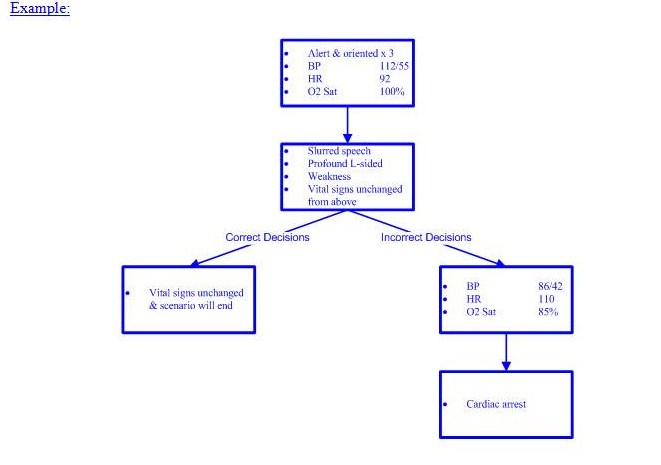 Simulator Requirements:Environment: EREnvironment: Hospital WardEnvironment: ICUEnvironment: OtherRequired simulator capabilities:AdultRequired simulator capabilities:ChildRequired simulator capabilities:Ability to talkRequired simulator capabilities:Ability to open and close eyesRequired simulator capabilities:Ability to change pupil sizeRequired simulator capabilities:Output of basic cardiorespiratory rhythmsRequired simulator capabilities:Ability to change vital signsRequired simulator capabilities:Ability to perform CPRRequired simulator capabilities:Ability to deliver energy via LifePackRequired simulator capabilities:Ability to gain IV accessRequired simulator capabilities:Ability to gain IO accessRequired simulator capabilities:Ability to get 12 and 15 lead EKG’sRequired simulator capabilities:Ability to deliver drugsRequired simulator capabilities:Ability to ventilateRequired simulator capabilities:Ability to intubateRequired simulator capabilities:Ability to catheterizeRequired simulator capabilities:Ability to needle decompressRequired simulator capabilities:Ability to insert chest tubeRequired simulator capabilities:Ability to seizeRequired simulator capabilities:Ability to simulate cyanosisRequired simulator capabilities:Other:Task trainers required:IV access trainerTask trainers required:IO access trainerTask trainers required:Lumbar puncture trainerTask trainers required:Central line access trainer (IJ, femoral, subclavian)Task trainers required:Chest tube trainerTask trainers required:Cricothyrotomy trainerTask trainers required:Pericardiocentesis trainerTask trainers required:Thoracotomy trainerTask trainers required:Other:Communications Equipment:One way wireless (confederate)Communications Equipment:Two way wireless (confederate)Communications Equipment:Overhead SpeakersCommunications Equipment:TelephoneCommunications Equipment:PagerCommunications Equipment:Other:Moulage:Mannequin ClothingMannequin ClothingHospital gownFormal work attireCasual attireAthletic clothingOther: Equipment Required:Equipment Required:Quantity RequiredQuantity RequiredSizes Required(if applicable)Diagnostic/Monitoring:Diagnostic/Monitoring:Portable monitorPortable monitor11Diagnostic/Monitoring:Diagnostic/Monitoring:ThermometerThermometer11Diagnostic/Monitoring:Diagnostic/Monitoring:NIBPNIBP11Diagnostic/Monitoring:Diagnostic/Monitoring:DefibrillatorDefibrillator11Diagnostic/Monitoring:Diagnostic/Monitoring:EKGEKG11Diagnostic/Monitoring:Diagnostic/Monitoring:CXRCXR11Diagnostic/Monitoring:Diagnostic/Monitoring:O2 saturation probeO2 saturation probe11Airway:Airway:Bag valve maskBag valve mask11Airway:Airway:Peak flow meterPeak flow meterAirway:Airway:Nasal cannulaNasal cannula11Airway:Airway:NebulizerNebulizerAirway:Airway:Non-rebreather maskNon-rebreather mask11Airway:Airway:Mechanical ventilatorMechanical ventilator11Airway:Airway:Oropharyngeal airwayOropharyngeal airway11Airway:Airway:Nasopharyngeal airwayNasopharyngeal airway11Airway:Airway:Non-invasive positive pressure ventilationNon-invasive positive pressure ventilationAirway:Airway:LaryngoscopeLaryngoscope22Mac 3 & 4Airway:Airway:Endotracheal tubeEndotracheal tube337, 7.5, 8Airway:Airway:SyringeSyringe1110ccAirway:Airway:StyletStylet11Airway:Airway:End tidal CO2 detector (colorimetric)End tidal CO2 detector (colorimetric)11Airway:Airway:End tidal CO2 detector (capnographic)End tidal CO2 detector (capnographic)Airway:Airway:BougieBougie11Airway:Airway:GlidescopeGlidescopeVascular access:Vascular access:Peripheral IVPeripheral IV2218 GaVascular access:Vascular access:Arterial lineArterial lineVascular access:Vascular access:Central lineCentral lineVascular access:Vascular access:PICC linePICC lineVascular access:Vascular access:Swan Ganz catheterSwan Ganz catheterVascular access:Vascular access:Dialysis catheterDialysis catheterResuscitation:Resuscitation:Crash cartCrash cart11Resuscitation:Resuscitation:Trauma cartTrauma cartResuscitation:Resuscitation:Difficult airway cartDifficult airway cart11Resuscitation:Resuscitation:Cricothyrotomy trayCricothyrotomy trayResuscitation:Resuscitation:Chest tube trayChest tube trayResuscitation:Resuscitation:Pericardiocentesis trayPericardiocentesis trayResuscitation:Resuscitation:Chest tube trayChest tube trayResuscitation:Resuscitation:Urinary catheter trayUrinary catheter trayOther:Other:Fluids and DrugsVolume, Concentration or Dose RequiredVolume, Concentration or Dose RequiredNumber of Units RequiredNumber of Units RequiredIV Fluids:NSNS1000 cc1000 cc22IV Fluids:0.45% NS0.45% NSIV Fluids:3% NS3% NSIV Fluids:2/3 1/3 NS2/3 1/3 NSIV Fluids:D5WD5WIV Fluids:D5 ½ NSD5 ½ NSIV Fluids:Ringer’s lactateRinger’s lactateIV Fluids:PentaspanPentaspanIV Fluids:Other:Other:Blood products:25% albumin25% albuminBlood products:5% albumin5% albuminBlood products:pRBC’spRBC’sBlood products:PlateletsPlateletsBlood products:Fresh Frozen PlasmaFresh Frozen PlasmaBlood products:CryoprecipitateCryoprecipitateBlood products:Factor VIII concentrateFactor VIII concentrateBlood products:Factor IX concentrateFactor IX concentrateBlood products:Other:Other:Pre-filled drugs:D50WD50WPre-filled drugs:EpinephrineEpinephrine1 mg/10mL Amps1 mg/10mL Amps55Pre-filled drugs:BicarbonateBicarbonatePre-filled drugs:Calcium chlorideCalcium chloridePre-filled drugs:LidocaineLidocainePre-filled drugs:AtropineAtropine1 mg/10 mL Amps1 mg/10 mL Amps20 (I have them)20 (I have them)Pre-filled drugs:AdenosineAdenosinePre-filled drugs:Other:Other:Other drugs:FentanylFentanylOther drugs:MidazolamMidazolamOther drugs:PropofolPropofol10 mg/Ml10 mg/Ml20 mL20 mLOther drugs:EtomidateEtomidate20 mg vial20 mg vial11Other drugs:KetamineKetamine50 mg/mL 50 mg/mL 1 bottle1 bottleOther drugs:SuccinylcholineSuccinylcholine10 mg/mL10 mg/mL1 bottle1 bottleOther drugs:RoccuroniumRoccuronium1 bottle1 bottleOther drugs:GlucagonGlucagonOther drugs:DigoxinDigoxinOther drugs:LasixLasixOther drugs:NitrogylcerinNitrogylcerinOther drugs:LabetelolLabetelolOther drugs:Other:Other:Audiovisual Needs:Imaging:(link to x-rays, CT scans, ultrasounds, MRI’s)Bloodwork:(link to bloodwork here)EKG’s:(link to EKG’s here)Short didactic presentation:(link to short presentation here – max 5 minutes)Handouts:(link to handouts here)Simulator exercise file:(link to simulator exercise file here)References:Required reading:(link to required reading here)Debriefing points:KnowledgeUnderstand the pahotphysiology of organophosphate poisoningsRecognize that the dose of atropine required to treat these patients usually exceeds hospital resources (1000 mg, KGH has 90 mg)SkillsAtropine delivery with doubling dosesBehaviourRecognize the need for decontamination on sceneStaff protectionAssessment:KnowledgeObjective 1Objective 2Objective 3111222333444555PsychomotorObjective 1Objective 2Objective 3111222333444555BehaviourObjective 1Objective 2Objective 3111222333444555Global performance:12345Critical action:Critical errors:Participants’ evaluation:Link to evaluation for the session to be filled out by the participantsLink to evaluation for the session to be filled out by the participantsLink to evaluation for the session to be filled out by the participantsLink to evaluation for the session to be filled out by the participantsLink to evaluation for the session to be filled out by the participants